.Intro: 16 counts (start on vocals)S1: WALK, ROCK, RECOVER, ½ SHUFFLE, WALK, ½, ½ SHUFFLES2: WALK, ANCHOR STEP, ½, ¼, BEHIND SIDE CROSSS3: SIDE, TOUCH & CROSS, SIDE, ¼ COASTER, STEP, ½ PIVOTS4: ROCK, RECOVER & ROCK, RECOVER & BACK, BACK, R COASTERS5: STEP, TOUCH & HEEL & WALK, STEP, ¼, CROSS SHUFFLES6: SIDE ROCK & SIDE ROCK, L SAILOR, TOUCH, UNWIND ¾S7: WALK, SWEEP, WALK, SWEEP, CROSS, BACK & CROSS, SIDES8: BACK LOCK STEP, ½ SHUFFLE, STEP, ½, WALK, STEP LOCK*RESTART: After 36 counts on Wall 2 facing [12:00]**RESTART: After 52 counts on Wall 4 facing [12:00]TAG: At the end of Wall 5 facing [6:00], dance the 4 count Tag:Then Restart the dance facing [6:00]ENDING: Dance 16 counts of Wall 7, then ¼ left walking forward on left to finish facing [12:00]Thank you to my husband, John, for suggesting the musicThis dance is dedicated to ‘Big Dave’ Baycroft for his 60th Birthdaywww.facebook.com/MaggieGChoreographer or www.maggieg.co.ukThe Thing About You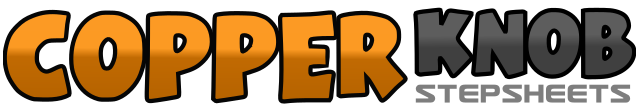 .......Count:64Wall:2Level:Intermediate.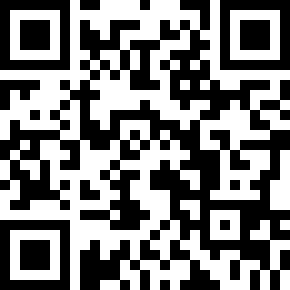 Choreographer:Maggie Gallagher (UK) - June 2018Maggie Gallagher (UK) - June 2018Maggie Gallagher (UK) - June 2018Maggie Gallagher (UK) - June 2018Maggie Gallagher (UK) - June 2018.Music:The Thing About You - Chloe Agnew : (amazon)The Thing About You - Chloe Agnew : (amazon)The Thing About You - Chloe Agnew : (amazon)The Thing About You - Chloe Agnew : (amazon)The Thing About You - Chloe Agnew : (amazon)........1-2-3Step forward on left, Rock forward on right, Recover on left4&5½ right stepping forward on right, Step left next to right, Step forward on right [6:00]6-7Walk forward on left, ½ left stepping back on right [12:00]8&1½ left stepping forward on left, Step right next to left, Step forward on left [6:00]2Walk forward on right3&4Lock left behind right, Step weight onto right, Step slightly back on left5-6½ right stepping forward on right, ¼ right stepping left to left side [3:00]7&8Cross right behind left, Step left to left side, Cross right over left1-2&Step left to left side, Touch right next to left, Step right next to left3-4Cross left over right, Step right to right side5&6¼ left stepping back on left, Step right next to left, Step forward on left [12:00]7-8Step forward on right, ½ pivot left stepping forward on left [6:00]1-2&Rock forward on right, Recover on left, Step right next to left3-4&Rock forward on left, Recover on right, Step back on ball of left5-6Walk back on right, Walk back on left7&8Step back on right, Step left next to right, Step forward on right1-2&Step forward on left, Touch right toe next to left, Step slightly back on right3&4Tap left heel forward, Step left next to right, Walk forward on right   *Restart Wall 25-6Step forward on left, ¼ right stepping right to right side [9:00]7&8Cross left over right, Step right to right side, Cross left over right1-2&Rock right to right side, Recover on left, Step right next to left3-4Rock left to left side, Recover on right5&6Cross left behind right, Step right to right side, Step left to left side7-8Touch right behind left, Unwind ¾ right (weight finishing on right) [6:00]1-2Walk forward on left, Ronde sweep right from back to front3-4Walk forward on right, Ronde sweep left from back to front   **Restart Wall 45-6&Cross left over right, Step back on right, Step on ball of left next to right7-8Cross right over left, Step left to left side1&2Step back on right, Lock left over right, Step back on right3&4½ left stepping forward on left, Step right next to left, Step forward on left [12:00]5-6Step forward on right, ½ left stepping forward on left [6:00]7-8&Walk forward on right, Step forward on left, Lock right behind left1-2Step forward on left bumping hips forward, Bump hips back3-4Bump hips forward, Bump hips back (weight finishing on right)